Picture of a Shoe and 
Picture of the Number 2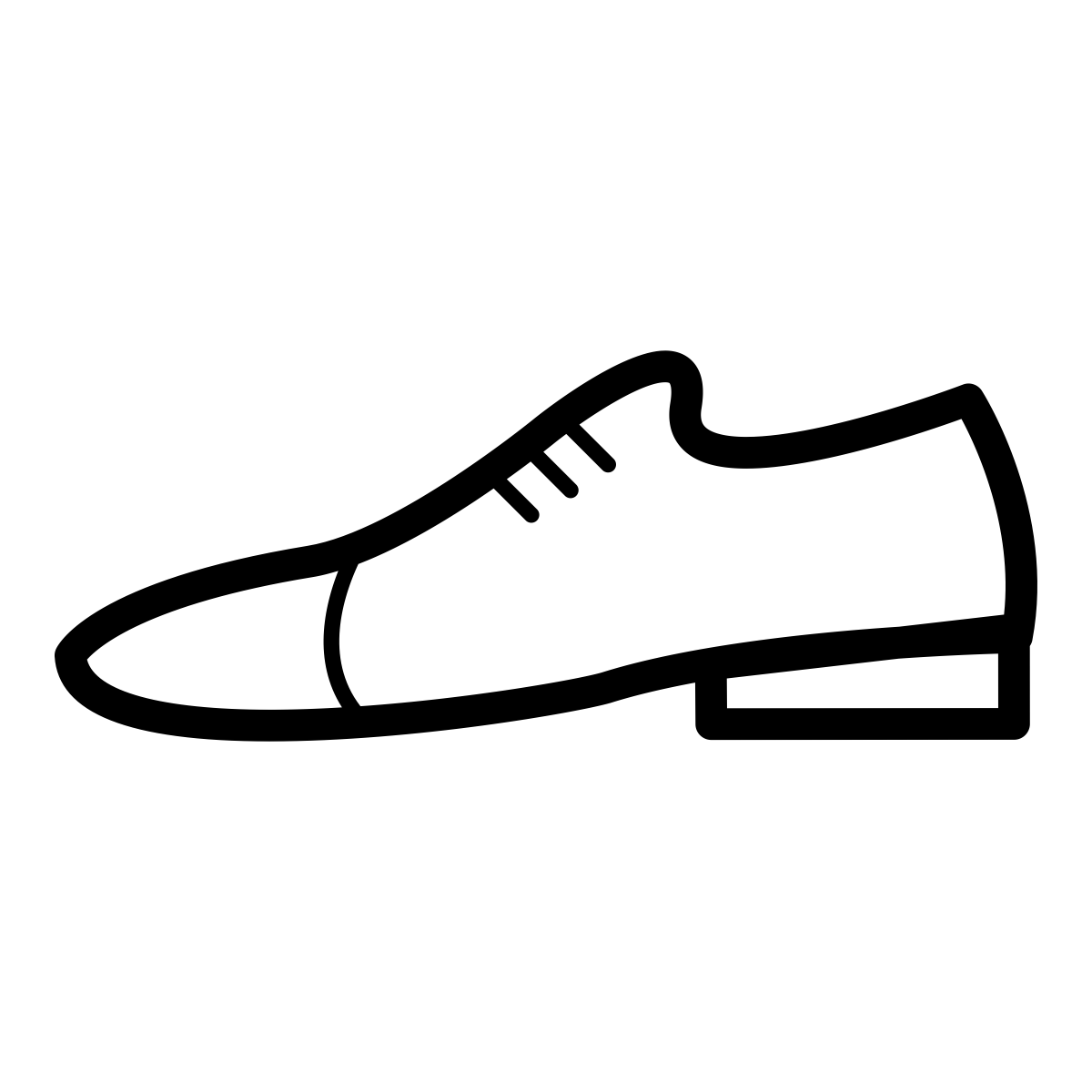 2Word Cards(for Independent Work Time)Sorting Page(for Independent Work Time)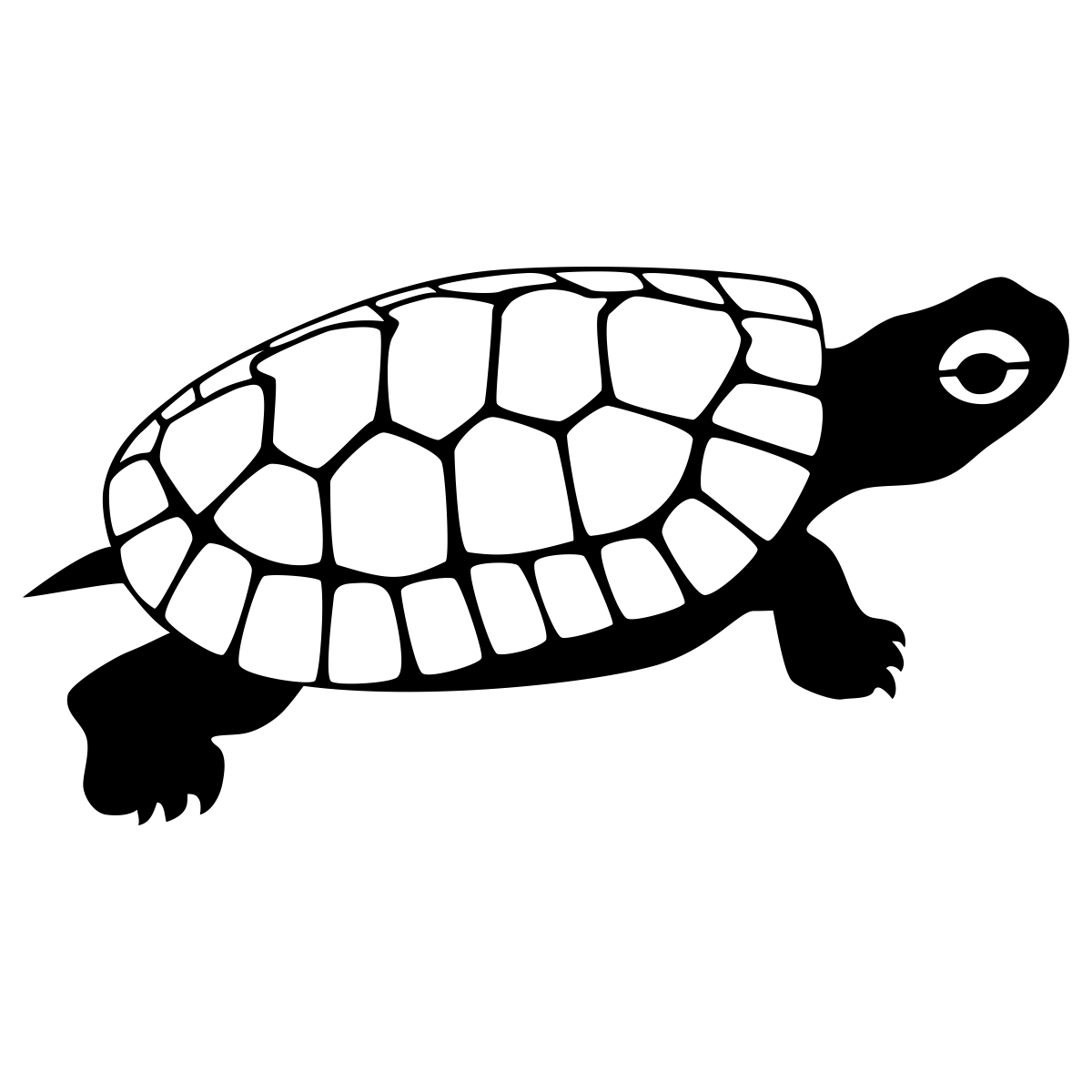 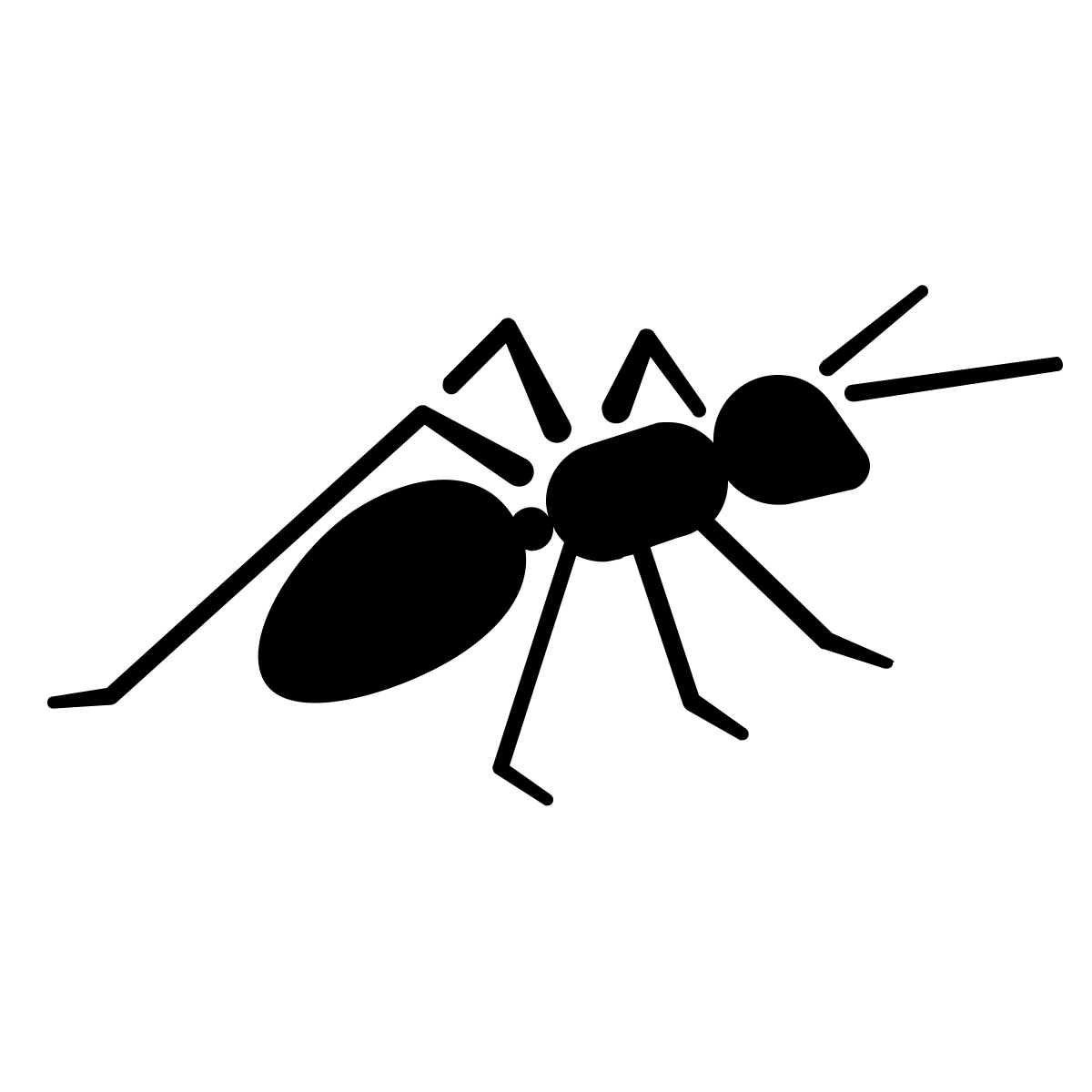 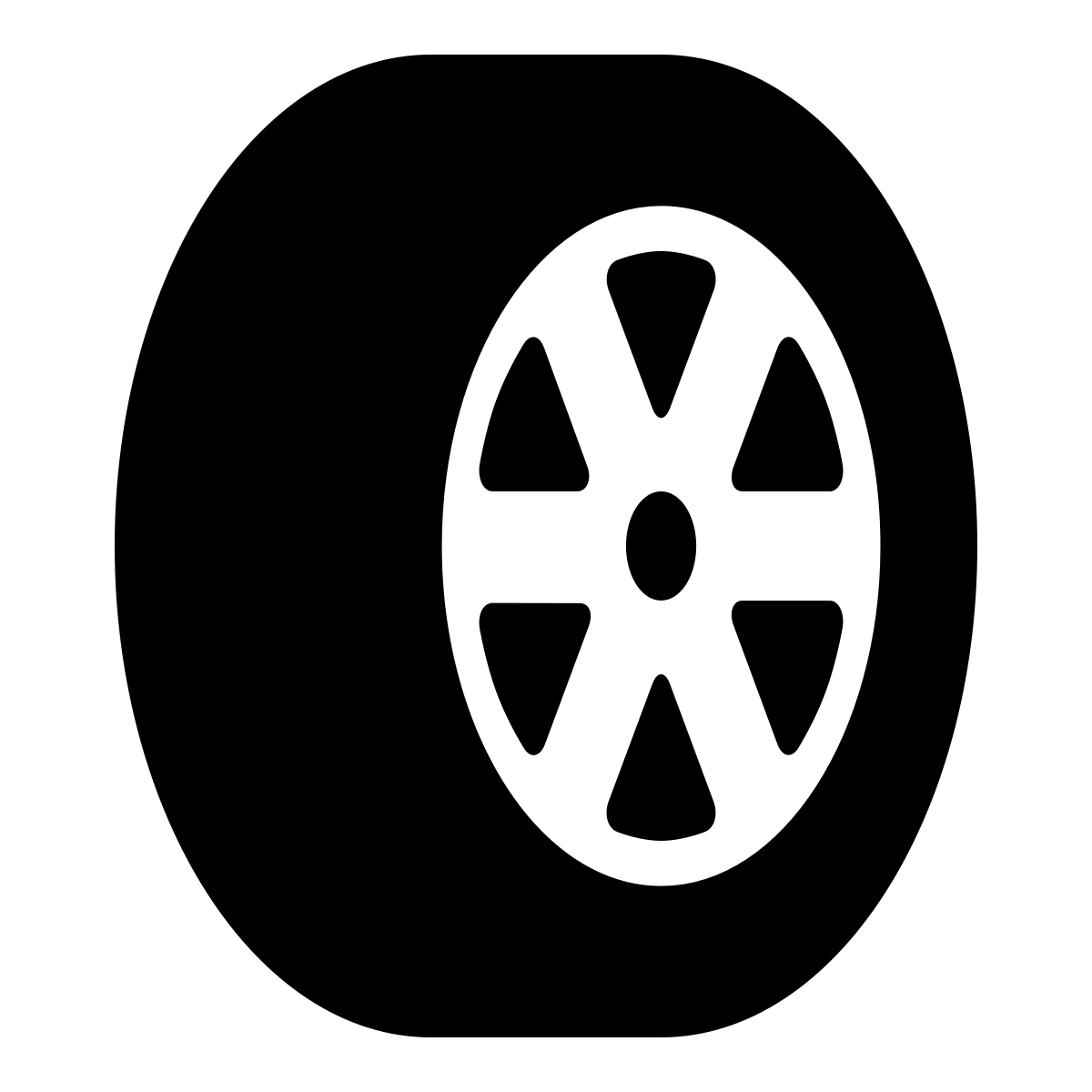 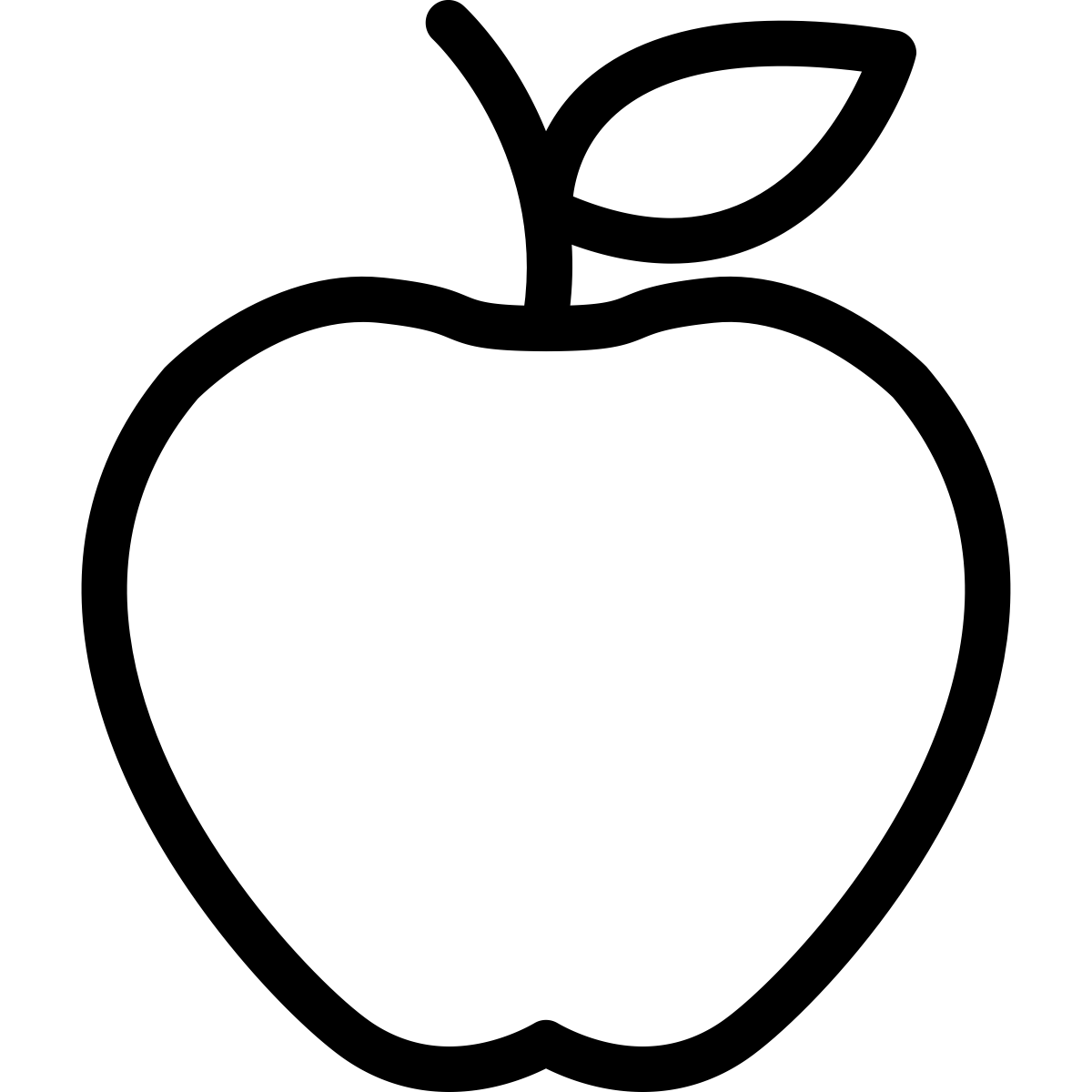 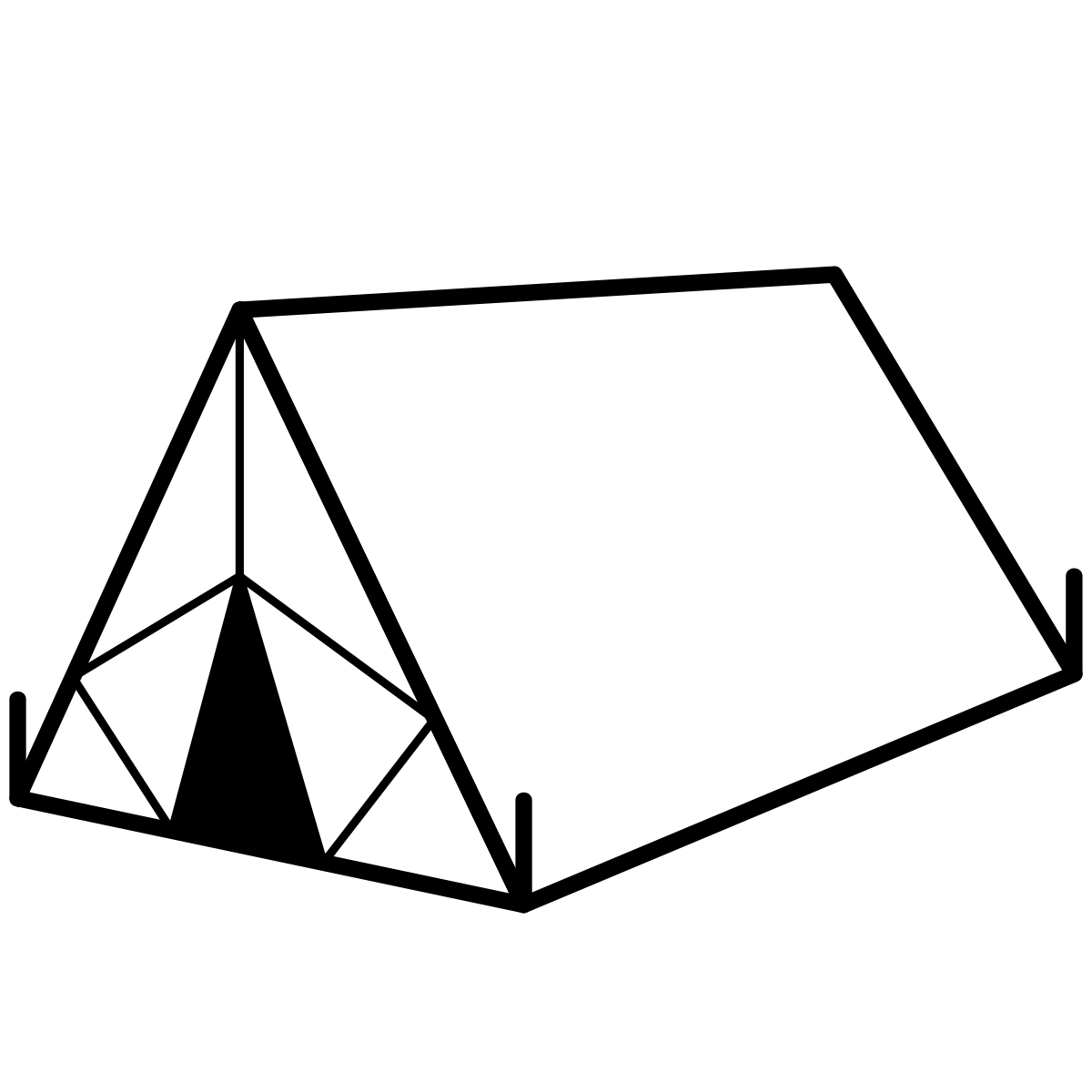 Words that start with “a”Words that start with “t”